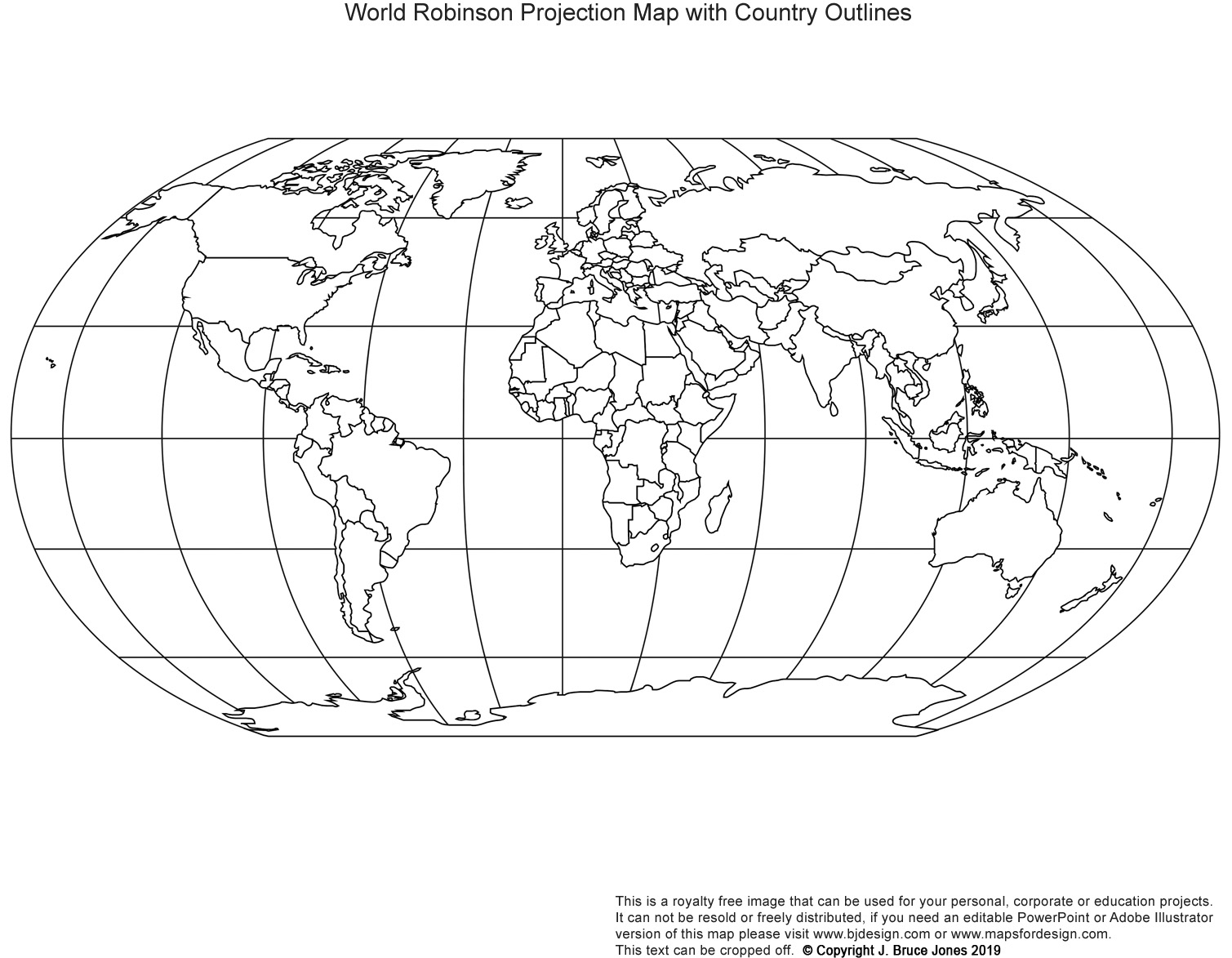 Cut each of the labels above out and stick them in the correct place on this map.